23242526272829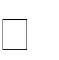 30311. Equality Impact Analysis1. Equality Impact AnalysisPolicy / Project / Function:Incident & Accident Reporting PolicyDate of Analysis:January 2014This Equality Impact Analysis was completed by: (Name andDepartment)John PougherAssistant Senior Manager Quality & AssuranceWhat are the aims and intended effects of this policy, project or Function?To inform NLCCG & NHS NYH CSU staff therequirements of how and where to report an Incident/accident Using the Datix Web Application available on the CCG IntranetPlease list any other policies that are related to or referred to as part of thisanalysisNLCCG Serious Incident PolicyWho does the policy, project or function affect ?Please Tick  Employees Service UsersMembers of the Public Other (List Below)2. Equality Impact Analysis: Screening2. Equality Impact Analysis: Screening2. Equality Impact Analysis: Screening2. Equality Impact Analysis: Screening2. Equality Impact Analysis: ScreeningCould this policy have a positive impact on…Could this policy have a positive impact on…Could this policy have a negative impact on…Could this policy have a negative impact on…Is there any evidence which already exists fromprevious (e.g. from previous engagement) to evidence this impactYesNoYesNoRaceAgeSexual OrientationDisabled PeopleGenderTransgender PeoplePregnancy and MaternityMarital StatusReligion and BeliefReasoningIf there is no positive or negative impact on any of the Nine Protected Characteristics go to Section 7If there is no positive or negative impact on any of the Nine Protected Characteristics go to Section 7If there is no positive or negative impact on any of the Nine Protected Characteristics go to Section 7If there is no positive or negative impact on any of the Nine Protected Characteristics go to Section 7If there is no positive or negative impact on any of the Nine Protected Characteristics go to Section 7If there is no positive or negative impact on any of the Nine Protected Characteristics go to Section 73. Equality Impact Analysis: Local Profile Data3. Equality Impact Analysis: Local Profile DataLocal Profile/Demography of the Groups affected (population figures)Local Profile/Demography of the Groups affected (population figures)GeneralAgeRaceSexGender reassignmentDisabilitySexual OrientationReligion, faith and beliefMarriage and civil partnershipPregnancy and maternity4. Equality Impact Analysis: Equality Data Available4. Equality Impact Analysis: Equality Data AvailableIs any Equality Data available relating to the use or implementation of this policy, project or function? Equality data is internal or external information that may indicate how the activity being analysed can affect different groups of people who share the nine Protected Characteristics – referred to hereafter as ‘Equality Groups’.Examples of Equality Data include: (this list is not definitive)Application success rates Equality GroupsComplaints by Equality GroupsService usage and withdrawal of services byEquality Groups4.	Grievances or decisions upheld and dismissed by Equality Groups5.	Previous EIAsYes NoWhere you have answered yes, please incorporate this data when performing the Equality Impact Assessment Test (the next section of this document).List any Consultation e.g. with employees, service users, Unions or members ofthe public that has taken place in the development or implementation of thispolicy,  project or functionNorth Yorkshire & HumberCommissioning Support UnitPromoting Inclusivity How does the project, service or functioncontribute towards our aimsof eliminating discrimination and promoting equality and diversity within our organisation5. Equality Impact Analysis: Assessment Test5. Equality Impact Analysis: Assessment Test5. Equality Impact Analysis: Assessment Test5. Equality Impact Analysis: Assessment Test5. Equality Impact Analysis: Assessment TestWhat impact will the implementation of this policy, project or function have on employees, service users or other people who share characteristics protected by The Equality Act 2010 ?What impact will the implementation of this policy, project or function have on employees, service users or other people who share characteristics protected by The Equality Act 2010 ?What impact will the implementation of this policy, project or function have on employees, service users or other people who share characteristics protected by The Equality Act 2010 ?What impact will the implementation of this policy, project or function have on employees, service users or other people who share characteristics protected by The Equality Act 2010 ?What impact will the implementation of this policy, project or function have on employees, service users or other people who share characteristics protected by The Equality Act 2010 ?Protected Characteristic:No Impact:Positive Impact:Negative Impact:Evidence of impact and if applicable, justificationwhere a Genuine Determining Reason existsGender(Men and Women)XRace(All Racial Groups)XDisability(Mental and Physical)XReligion or BeliefXSexual Orientation (Heterosexual,Homosexual and Bisexual)XEquality Impact Analysis: Assessment Test (continued)Equality Impact Analysis: Assessment Test (continued)Equality Impact Analysis: Assessment Test (continued)Equality Impact Analysis: Assessment Test (continued)Equality Impact Analysis: Assessment Test (continued)What impact will the implementation of this policy, project or function have on employees, service users or other people who share characteristics protected by The Equality Act 2010 ?What impact will the implementation of this policy, project or function have on employees, service users or other people who share characteristics protected by The Equality Act 2010 ?What impact will the implementation of this policy, project or function have on employees, service users or other people who share characteristics protected by The Equality Act 2010 ?What impact will the implementation of this policy, project or function have on employees, service users or other people who share characteristics protected by The Equality Act 2010 ?What impact will the implementation of this policy, project or function have on employees, service users or other people who share characteristics protected by The Equality Act 2010 ?Protected Characteristic:No Impact:Positive Impact:Negative Impact:Evidence of impact and if applicable, justificationwhere a Genuine Determining Reason existsPregnancy and MaternityXTransgenderXMarital StatusXAgeX6. Action Planning6. Action Planning6. Action Planning6. Action Planning6. Action PlanningAs a result of performing this analysis, what actions are proposed to remove or reduce any risks of adverse outcomes identified on employees, service users or other people who share characteristics protected by The Equality Act 2010 ?As a result of performing this analysis, what actions are proposed to remove or reduce any risks of adverse outcomes identified on employees, service users or other people who share characteristics protected by The Equality Act 2010 ?As a result of performing this analysis, what actions are proposed to remove or reduce any risks of adverse outcomes identified on employees, service users or other people who share characteristics protected by The Equality Act 2010 ?As a result of performing this analysis, what actions are proposed to remove or reduce any risks of adverse outcomes identified on employees, service users or other people who share characteristics protected by The Equality Act 2010 ?As a result of performing this analysis, what actions are proposed to remove or reduce any risks of adverse outcomes identified on employees, service users or other people who share characteristics protected by The Equality Act 2010 ?Identified Risk:Recommended Actions:Responsible Lead:Completion Date:Review Date:7. Equality Impact Analysis Findings7. Equality Impact Analysis Findings7. Equality Impact Analysis Findings7. Equality Impact Analysis Findings7. Equality Impact Analysis Findings7. Equality Impact Analysis FindingsAnalysis Rating:RedRed/AmberAmberAmberX GreenActionsActionsWording for Policy / Project / FunctionWording for Policy / Project / FunctionRedStop and remove the policyRed: As a result ofperforming the analysis, it is evident that a risk of discrimination exists (direct, indirect, unintentional or otherwise) to one or more of the nine groups of people who share Protected Characteristics. It is recommended that the use of the policy be suspended until further work or analysis is performed.Remove the policyComplete the action plan above to identify the areas of discrimination and the work or actions which needs to be carried out to minimise the risk of discrimination.Remove the policyComplete the action plan above to identify the areas of discrimination and the work or actions which needs to be carried out to minimise the risk of discrimination.No wording needed as policy is being removedNo wording needed as policy is being removedRed AmberContinue the policyAs a result ofperforming the analysis, it is evident that a risk of discrimination exists (direct, indirect, unintentional or otherwise) to one or more of the nine groups of people who share Protected Characteristics. However, a genuine determining reason may exist that could legitimise or justify the use of this policy and further professional advice should be taken.The policy can bepublished with the EIAList the justification of the discrimination and source the evidence (i.e. clinical need as advised by NICE).Consider if there are any potential actions which would reduce the risk of discrimination.Another EIA must be completed if the policy is changed, reviewed or if further discrimination is identified at a later date.The policy can bepublished with the EIAList the justification of the discrimination and source the evidence (i.e. clinical need as advised by NICE).Consider if there are any potential actions which would reduce the risk of discrimination.Another EIA must be completed if the policy is changed, reviewed or if further discrimination is identified at a later date.As a result of performing theanalysis, it is evident that a risk of discrimination exists (direct, indirect, unintentional or otherwise) to one or more of the nine groups of people who share Protected Characteristics. However, a genuine determining reason exists which justifies the use of this policy and further professional advice.[Insert what the discrimination is and the justification of the discrimination plus any actions which could help what reduce the risk]As a result of performing theanalysis, it is evident that a risk of discrimination exists (direct, indirect, unintentional or otherwise) to one or more of the nine groups of people who share Protected Characteristics. However, a genuine determining reason exists which justifies the use of this policy and further professional advice.[Insert what the discrimination is and the justification of the discrimination plus any actions which could help what reduce the risk]Equality Impact Findings (continued):Equality Impact Findings (continued):Equality Impact Findings (continued):Equality Impact Findings (continued):ActionsWording for Policy /Project / FunctionAmberAdjust the PolicyAs a result ofperforming the analysis, it is evident that a risk of discrimination (as described above) exists and this risk may be removed or reduced by implementing theactions detailed within the Action Planning section of this document.The policy can be published with the EIAThe policy can still be published but the Action Plan must be monitored to ensure that work is being carried out to remove or reduce the discrimination.Any changes identified and made to the service/policy/ strategy etc. should be included in the policy.Another EIA must be completed if the policy is changed, reviewed or if further discrimination is identified at a later date.As a result of performing theanalysis, it is evident that a risk of discrimination (as described above) exists and this risk may be removed or reduced by implementing the actions detailed within the Action Planning section of this document.[Insert what the discrimination is and what work will be carried out to reduce/eliminate the risk]GreenNo major changeAs a result ofperforming the analysis, the policy, project or function does not appear to have any adverse effects on people who share Protected Characteristics and no further actions are recommended at this stage.The policy can bepublished with the EIAAnother EIA must be completed if the policy is changed, reviewed or if any discrimination is identified at a later dateAs a result of performing theanalysis, the policy, project or function does not appear to have any adverse effects on people who share Protected Characteristics and no further actions are recommended at this stage.